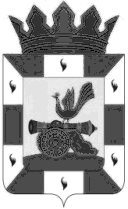 АДМИНИСТРАЦИЯ  МУНИЦИПАЛЬНОГО ОБРАЗОВАНИЯ«СМОЛЕНСКИЙ РАЙОН» СМОЛЕНСКОЙ ОБЛАСТИР А С П О Р Я Ж Е Н И Еот 25.09.2023   № 269-рВ соответствии с постановлением Администрации муниципального образования «Смоленский район» Смоленской области от 13.10.2022 № 1978 
«Об утверждении порядка предоставления из бюджета муниципального образования «Смоленский район» Смоленской области субсидий в рамках реализации муниципальной программы «Развитие сельскохозяйственного производства на территории муниципального образования «Смоленский район» Смоленской области на 2022 - 2024 годы», в связи с кадровыми изменениями в Администрации муниципального образования «Смоленский район» Смоленской областиВнести в состав Комиссии по рассмотрению и отбору заявок сельскохозяйственных товаропроизводителей, имеющих право на получение субсидий из бюджета муниципального образования «Смоленский район» Смоленской области, утверждённый распоряжением Администрации муниципального образования «Смоленский район» Смоленской области от 13.10.2022 № 258-р, изменения, изложив его в редакции согласно приложению.Глава муниципального образования «Смоленский район» Смоленской области                                    О.Н. ПавлюченковаСостав Комиссии по рассмотрению и отбору заявок сельскохозяйственных товаропроизводителей, имеющих право на получение субсидий из бюджета муниципального образования «Смоленский район» Смоленской областиО внесении изменений в состав Комиссии по рассмотрению и отбору заявок сельскохозяйственных товаропроизводителей, имеющих право на получение субсидий из бюджета муниципального образования «Смоленский район» Смоленской области, утверждённый распоряжением Администрации муниципального образования «Смоленский район» Смоленской области от 13.10.2022 № 258-рПриложениек распоряжению Администрации муниципального образования «Смоленский район» Смоленской области от 25.09.2023   № 269-рМолотковВиктор ВалерьевичКарамулина Инесса Анатольевна- заместитель Главы муниципального образования «Смоленский район» Смоленской области, председатель комиссии- начальник отдела сельского хозяйства Администрации муниципального образования «Смоленский район» Смоленской области, заместитель председателя комиссии Скобелева Татьяна Евгеньевна- главный специалист отдела сельского хозяйства Администрации муниципального образования «Смоленский район» Смоленской области, секретарь комиссииЧлены Комиссии:Члены Комиссии:Слончакова Екатерина Валерьевна- консультант-юрисконсульт юридического отдела Администрации муниципального образования «Смоленский район» Смоленской областиХромова Елена НиколаевнаСпиридонова Татьяна Юрьевна ТимофееваЮлия Анатольевна- начальник финансового управления Администрации муниципального образования «Смоленский район» Смоленской области- начальник отдела по экономике и инвестиционной деятельности Администрации муниципального образования «Смоленский район» Смоленской области - старший менеджер отдела сельского хозяйства Администрации муниципального образования «Смоленский район» Смоленской области